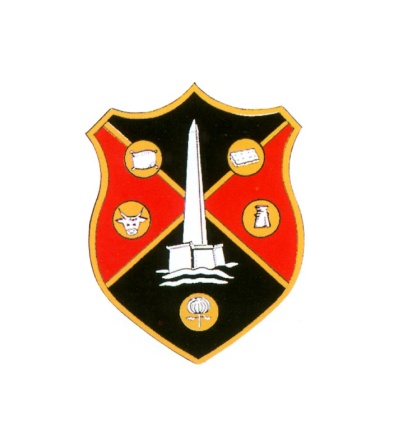 WELLINGTON TOWN COUNCILCOUNCIL PLANNING MEETINGThe PLANNING meeting of Wellington Town Council will be held in the United Reformed Church Hall in Fore Street, Wellington, on Monday 5th September 2016 at 6:15pm   Greg Dyke Town Clerk	AGENDA1. APOLOGIES2. DECLARATION OF INTERESTS3. APPLICATIONS TO BE DETERMINED BY TOWN COUNCIL:(a) Erection of two single storey extensions to the side and rear and for the erection of a 1.8m high timber fence to the south at 5 Oldway Park, Wellington (43/16/0081) (Planning Officer’s report to follow)4. TO CONSIDER WHAT COMMENTS TO MAKE ON THE FOLLOWING APPLICATIONS THAT WILL BE DETERMINED BY TAUNTON DEANE BOROUGH COUNCIL OR SOMERSET COUNTY COUNCIL:(a) Variation of condition 01 (approved plans) and 04 (storage heights) of application 43/14/0088 at Ryelands Business Park, Wellington (43/16/0082)(b) Notification to remove the trees within Wellington Conservation Area to the rear of 29 Mantle Street, Wellington (43/16/0088T)(c) Change of use from B8 (warehouse) to D2 (leisure and fitness) with associated A3 (cafe) facilities and additional parking at Units 1 to 4, Castle Road, Chelston Business Park, Wellington (46/16/0018) (Members’ comments have been requested for this neighbouring parish application by the Local Planning Authority)5. TAUNTON DEANE BOROUGH (WELLINGTON NO. 2) TREE PRESERVATION ORDER 2016A Tree Preservation Order has been made affecting a Wellingtonia tree at Nowers Farm, Wellington as it has historic significance and has future amenity value.  It was planted in the 1970s by the great, great grandson of the botanist who first brought the species to Great Britain and named it “Wellingtonia”, Dr John Lindley, first Secretary of the Royal Horticultural SocietyTaunton Deane Borough Council Planning Officer will be in attendance at this meeting. PLEASE NOTE: COPIES OF ALL PLANNING APPLICATIONS TO BE DETERMINED AND CONSIDERED BY THE TOWN COUNCIL WILL BE ON DISPLAY IN THE UNITED REFORMED CHURCH HALL ON THE DAY OF THE MEETING